The diagram below shows many of the Life Skills learned in 4-H: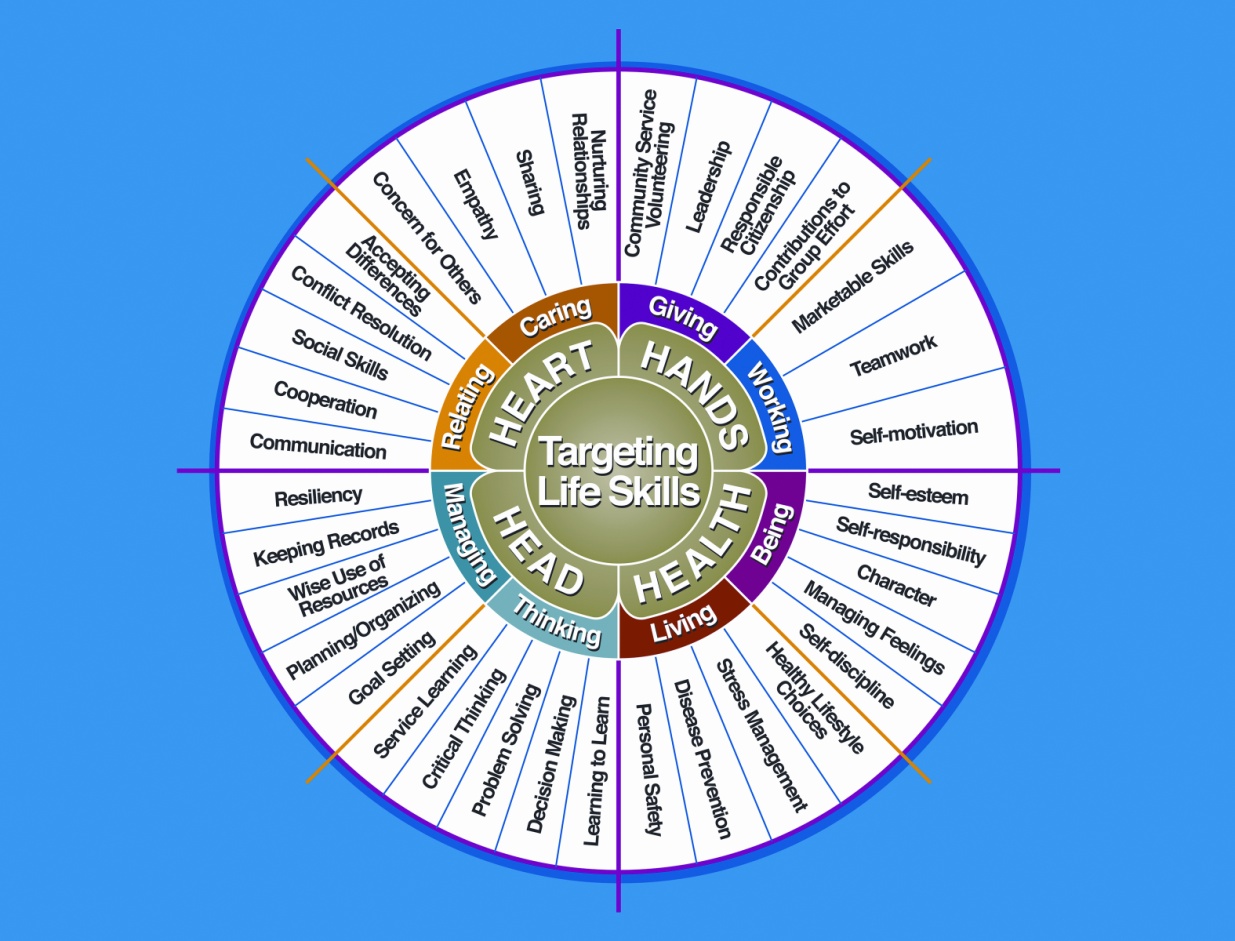 Courtesy of Iowa State University-Used with Permission 11/2012.Financial Summary: Please make sure to use the above totals.Determine how much money you made or lost on your project. You can determine your profit (or loss) by: IncomeIncome Total (Table 2)						$ ________Total Income (A)   $ ________ExpensesAll Expenses (Table 1)				$ ________Total Expenses (B)		$ ________Subtract B from A to get profit or loss		Total	$ ________ (profit or loss)University of Maryland Extension programs are open to all and will not discriminate against anyone because of race, age, sex, color, sexual orientation, physical or mental disability, religion, ancestry, or national origin, marital status, genetic information, or political affiliation, or gender identity and expression. 									3/2015Name4-H AgePrimary Club NamePrimary Club NameYears in 4-HYears in 4-HYears in this ProjectYears in this ProjectI have completed this record and believe all information to be complete and accurate.    Member’s Signature               Date                              Parent’s Signature                 DateI have completed this record and believe all information to be complete and accurate.    Member’s Signature               Date                              Parent’s Signature                 DateI have completed this record and believe all information to be complete and accurate.    Member’s Signature               Date                              Parent’s Signature                 DateI have completed this record and believe all information to be complete and accurate.    Member’s Signature               Date                              Parent’s Signature                 DateI have completed this record and believe all information to be complete and accurate.    Member’s Signature               Date                              Parent’s Signature                 DateI have completed this record and believe all information to be complete and accurate.    Member’s Signature               Date                              Parent’s Signature                 DateProject this record is about:What goals did you set for your project this year and did you achieve them?1.  2. 3. What were two things you learned from completing this project this year?1.  2. What is one thing you would like to improve or do differently with your project next year?Life SkillsDescribe the Life Skills you used and what you learned in relation to your project.Example TableProject Activities/Learning ExperiencesInclude: Field Trips, Meetings, Workshops, any Learning Experiences, etc.All project activities/learning experiences listed should be about this project area only.Project Activities/Learning ExperiencesInclude: Field Trips, Meetings, Workshops, any Learning Experiences, etc.All project activities/learning experiences listed should be about this project area only.Project Activities/Learning ExperiencesInclude: Field Trips, Meetings, Workshops, any Learning Experiences, etc.All project activities/learning experiences listed should be about this project area only.DateName of Activity/Event/Learning ExperienceWhat I LearnedProject CommunicationsInclude:  Speeches, Demonstrations, Visual Presentations, Etc.
All project communications listed should be about this project area only.Project CommunicationsInclude:  Speeches, Demonstrations, Visual Presentations, Etc.
All project communications listed should be about this project area only.Project CommunicationsInclude:  Speeches, Demonstrations, Visual Presentations, Etc.
All project communications listed should be about this project area only.Project CommunicationsInclude:  Speeches, Demonstrations, Visual Presentations, Etc.
All project communications listed should be about this project area only.DateType of CommunicationTitleLocation(School, Club, County, Regional, State, National etc.)Project Exhibits Include: Fairs, Shows, Community Events, Contests, etc.All project exhibits listed should be for projects in this area only.Project Exhibits Include: Fairs, Shows, Community Events, Contests, etc.All project exhibits listed should be for projects in this area only.Project Exhibits Include: Fairs, Shows, Community Events, Contests, etc.All project exhibits listed should be for projects in this area only.Project Exhibits Include: Fairs, Shows, Community Events, Contests, etc.All project exhibits listed should be for projects in this area only.DateExhibit/ClassEvent/ActivityPlacing(if applicable)Table 1:   Project ExpensesIncludes:  Ingredients, Paint, Wood, Fabric, etc.Table 1:   Project ExpensesIncludes:  Ingredients, Paint, Wood, Fabric, etc.Table 1:   Project ExpensesIncludes:  Ingredients, Paint, Wood, Fabric, etc.DateDescription of Item PurchasedCostTotal ExpensesTotal ExpensesTable 2:  All IncomeIncludes:  Premiums, Selling Project Work Items, etc.Table 2:  All IncomeIncludes:  Premiums, Selling Project Work Items, etc.Table 2:  All IncomeIncludes:  Premiums, Selling Project Work Items, etc.DateDescription of IncomeIncome AmountTotal IncomeTotal Income